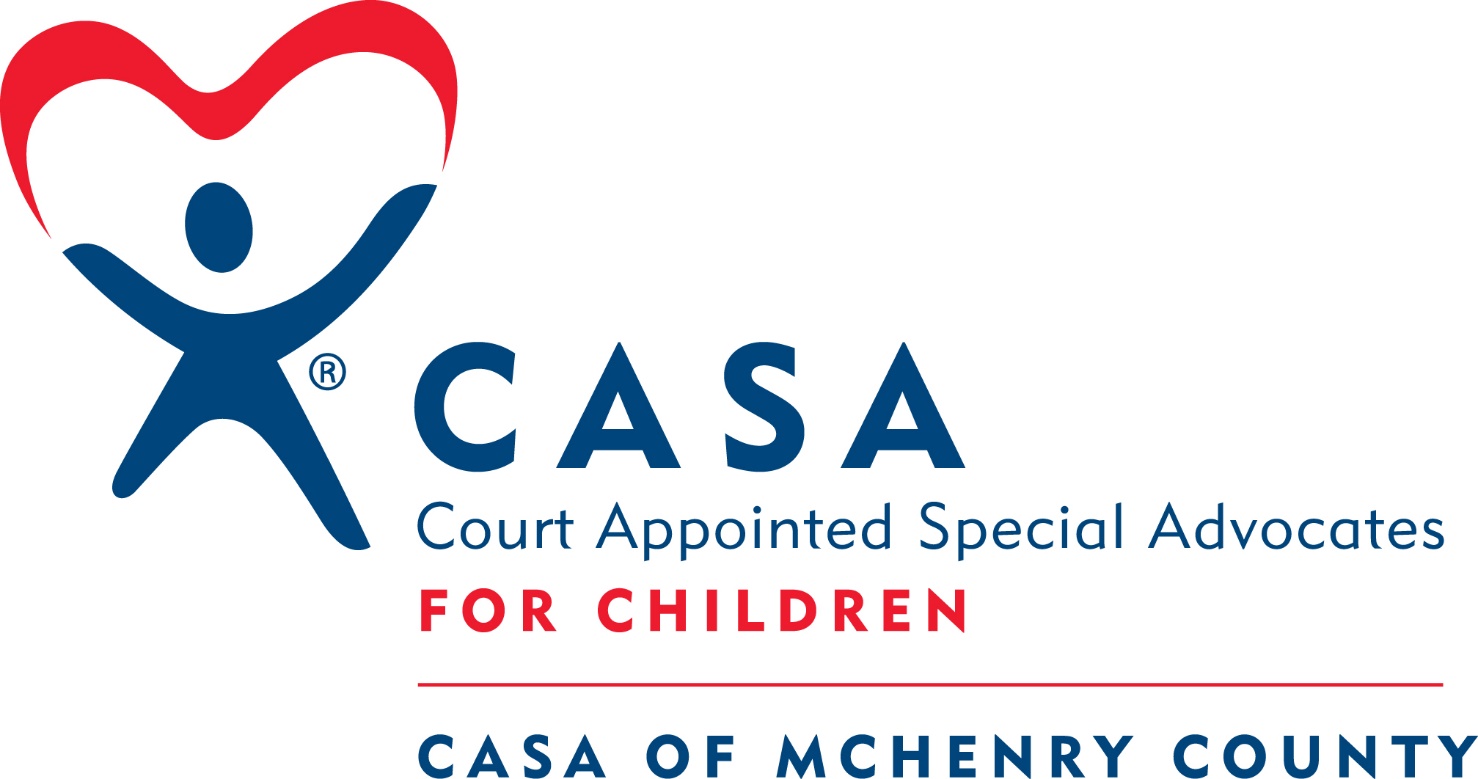 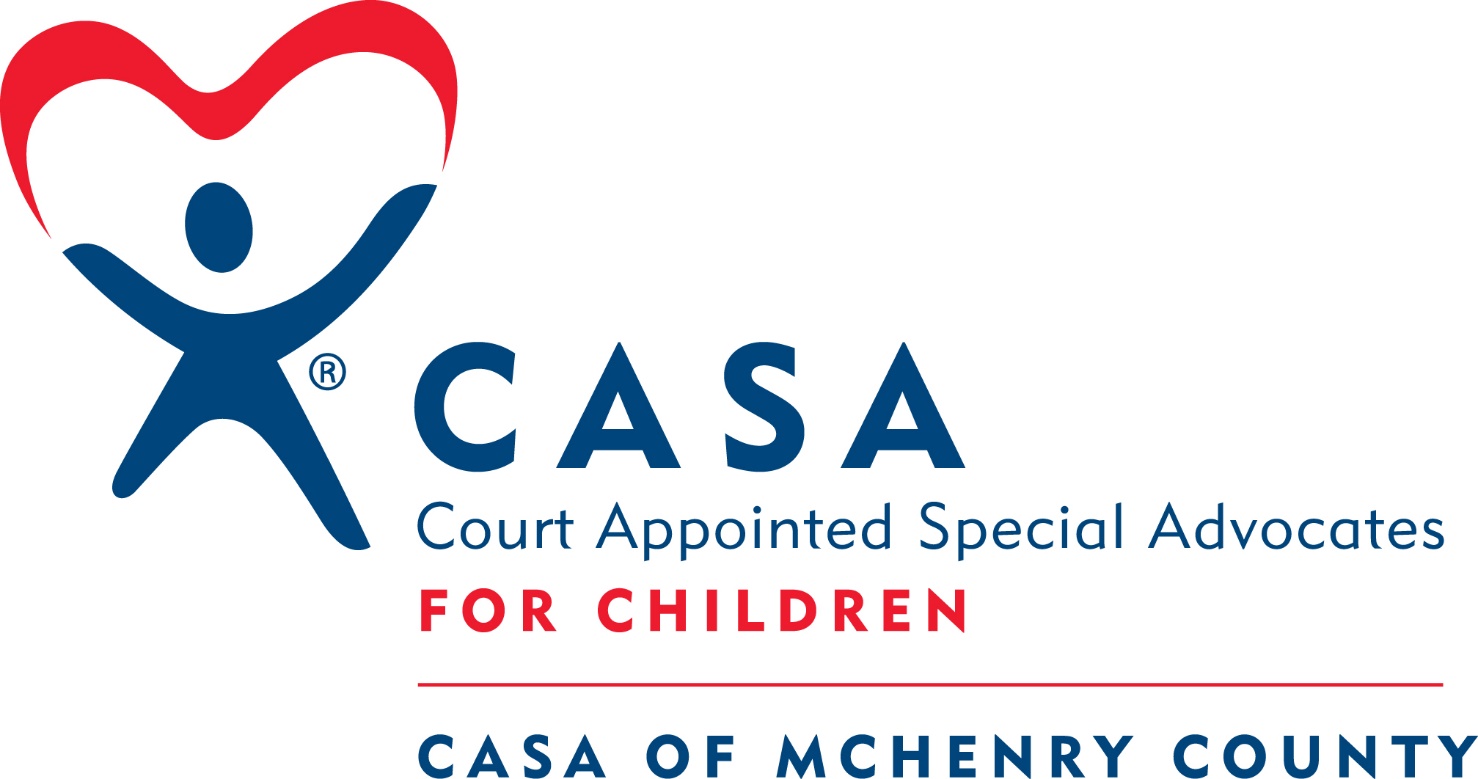 VOLUNTEER APPLICATIONIf you need help completing this application, please contact the CASA office at 779-994-4398. Note: If you see “Protected View” at the top of the application, click on “Enable Editing” to activate the form.Personal Employment StatusReferencesPlease list the names and addresses of three people who will provide a knowledgeable reference for you. Do not list relatives.  Please include at least one person who knows you in a professional capacity such as an educator, employer, volunteer supervisor or clergy member.About YouList any hobbies, sports, crafts or other interests you have. Are you a member of any community service organizations or clubs? Please describe other volunteer experiences, including nature and length of each position. Please list any training, education, seminars, etc. you received as a volunteer with another organization. Describe any knowledge, strong interests, skills, etc. you would bring to CASA. Describe any experience you have working with children. List any experience you may have had with social service agencies, juvenile court, or alcohol/substance abuse treatment programs as a staff person, volunteer or client. How many hours per week can you volunteer for CASA? Are you willing and able to make the following commitments?	Complete the CASA Volunteer basic training (appx. 40 hours) 		Complete 12 hours of continuing education annually				Volunteer actively on your case at least 10 hours a month			Visit your assigned child at least twice per month				Participate in court hearings when necessary						Stay with your assigned case for a minimum of 1 year			Describe any reason or circumstance that might prevent you from carrying out your commitment as a child advocate. Have you ever been arrested or convicted of a crime?  If yes, please explain. How did you hear about CASA? Please write one paragraph explaining why you want to become a CASA volunteer. Sincerely,Ellen AmoreAdvocate ManagerCASA of McHenry County70 N. Williams Street, Suite BCrystal Lake, IL 60014Email:  ellen@casamchenrycounty.orgP: 779-994-4398F: 779-220-9901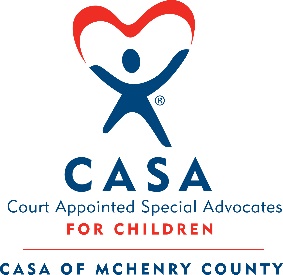 Name Maiden Name Home Address City, State, Zip Lived outside IL in past 5 years?  If yes, where?  Home Phone Cell Phone Email Address Date of Birth (mm/dd/yy)  Social Security # Driver’s License # Emergency Contact Emergency Phone Ethnicity Education Other Certificates Earned Foreign Language Current Employment  Employer or School  Address  City, State, Zip  If working, current work hours?  Description of work  Name Phone Address Address Email Relationship Name Phone Address Address Email Relationship Name Phone Address Address Email Relationship 